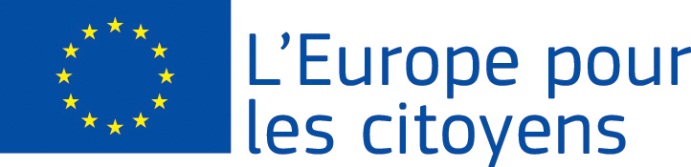 Projekt  “Comuni senza frontiere” („Mestá bez hraníc“) financovala Európska únia v rámci programu Európa pre občanovPlatí pre 2.1 "Opatrenie pre družobné partnerstvá miest"Platí pre 2.1 "Opatrenie pre družobné partnerstvá miest"Účasť: projekt umožnil stretnutie okrem domácich talianskych účastníkov aj ďalších 68 občanov, z ktorých 24 pochádzalo z mesta Veľký Meder (Slovenská republika), 29 z mesta Bácsalmás (Maďarsko) a 15 z mesta Seini (Rumunsko).Miesto/dátumy: stretnutie sa uskutočnilo v meste Granze (Taliansko) od 21/07/2022 do 25/07/2022.Stručný opis:Deň - 21/07/2022 bol zameraný na cestovanie/príchod účastníkov/delegácií a ich privítaciu recepciu.Dňa - 22/7/2022 účastníci stretnutia zamerali pozornosť na projektovú konferenciu vo Villa Cà Conti – historickej pozoruhodnosti mesta Granze, prezentáciu/predstavenie delegácií, príhovorom hovorcov/vedúcich jednotlivých delegácií, opisu prípravných aktivít zrealizovaných v partnerských mestách a prezentácia výsledkov prieskumu Budúcnosti Európy a európskeho občianstva.Deň - 23/7/2022 bol venovaný hlavnej aktivite projektu Mestá bez hraníc: do Hier bez hraníc bolo zapojených 8 tímov z obcí a miest: Veľký Meder, Bácsalmás, Seini, Granze, Sant’Elena, Bagnoli di Sopra, Solesino and a 1 tím z Ukrajiny. Hry boli ukončené slávnostným odovzdávaním cien súťažiacim.Deň - 24/7/2022 bol venovaný návšteve miest a pozoruhodností v blízkom okolí s cieľom prispieť k spoznaniu umenia a kultúry. V tento deň si účastníci vymenili dary a odovzdali deťmi ručne vyrobené darčeky pre kamarátov v zahraničí.Deň  - 25/07/2022 bol venovaný ceste domov.Účasť: projekt umožnil stretnutie okrem domácich talianskych účastníkov aj ďalších 68 občanov, z ktorých 24 pochádzalo z mesta Veľký Meder (Slovenská republika), 29 z mesta Bácsalmás (Maďarsko) a 15 z mesta Seini (Rumunsko).Miesto/dátumy: stretnutie sa uskutočnilo v meste Granze (Taliansko) od 21/07/2022 do 25/07/2022.Stručný opis:Deň - 21/07/2022 bol zameraný na cestovanie/príchod účastníkov/delegácií a ich privítaciu recepciu.Dňa - 22/7/2022 účastníci stretnutia zamerali pozornosť na projektovú konferenciu vo Villa Cà Conti – historickej pozoruhodnosti mesta Granze, prezentáciu/predstavenie delegácií, príhovorom hovorcov/vedúcich jednotlivých delegácií, opisu prípravných aktivít zrealizovaných v partnerských mestách a prezentácia výsledkov prieskumu Budúcnosti Európy a európskeho občianstva.Deň - 23/7/2022 bol venovaný hlavnej aktivite projektu Mestá bez hraníc: do Hier bez hraníc bolo zapojených 8 tímov z obcí a miest: Veľký Meder, Bácsalmás, Seini, Granze, Sant’Elena, Bagnoli di Sopra, Solesino and a 1 tím z Ukrajiny. Hry boli ukončené slávnostným odovzdávaním cien súťažiacim.Deň - 24/7/2022 bol venovaný návšteve miest a pozoruhodností v blízkom okolí s cieľom prispieť k spoznaniu umenia a kultúry. V tento deň si účastníci vymenili dary a odovzdali deťmi ručne vyrobené darčeky pre kamarátov v zahraničí.Deň  - 25/07/2022 bol venovaný ceste domov.